Беседа о космосе - Какой праздник отмечает наша страна 12 апреля? (День космонавтики)- Почему этот праздник так называется? (это праздник не только космонавтов, но и тех, кто участвует в разработке, строительстве и испытании космических ракет, спутников, всей космической техники).- Кто такие космонавты?-Это человек, совершающий полет в космос для научных экспериментов.- Как ты думаешь, почему человек захотел полететь в космос?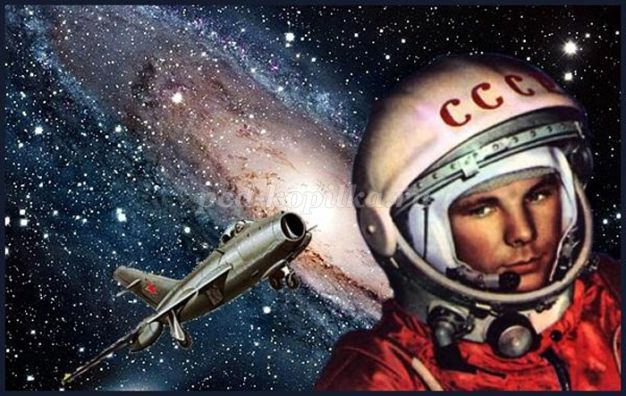 - Люди давно мечтали полететь в космос и для этого они изобрели …
- Ракеты.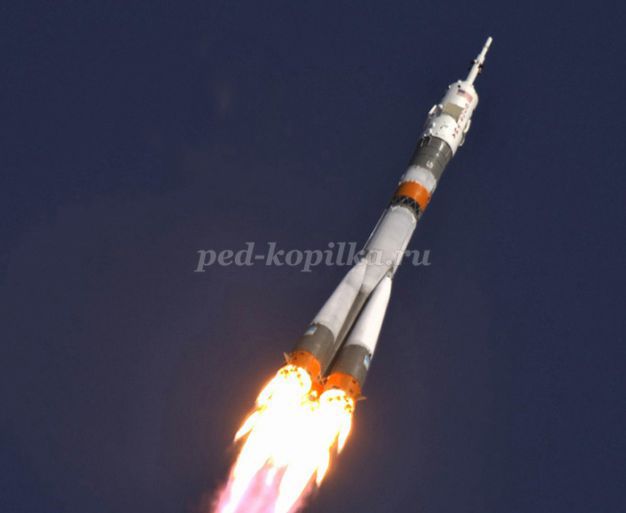 -Как называется место для запуска ракет?
- Космодром.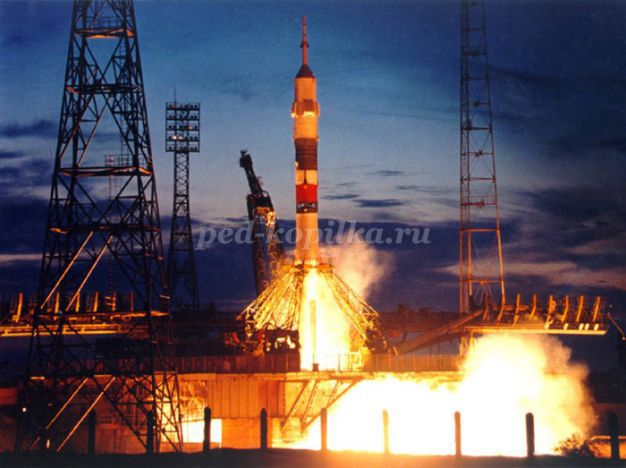 
- Как звали первого космонавта?
- Юрий Гагарин.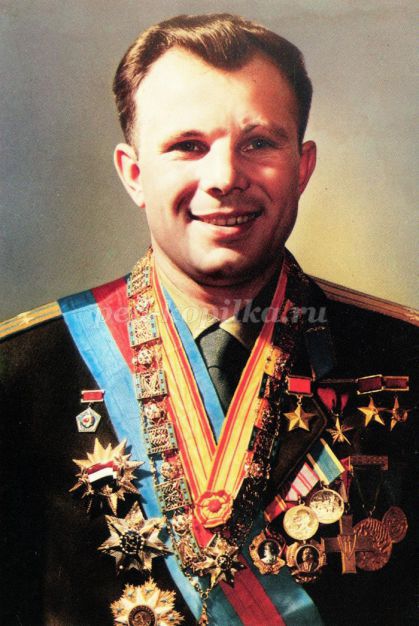 
- Когда он полетел в космос?- 12 апреля 1961 года.- Много лет назад именно в этот день, 12 апреля, космонавт Юрий Гагарин полетел в космос (показ портрета Юрия Гагарина). Когда космонавт сел в ракету, пошел обратный отсчет: «Пять, четыре, три, два, один, ПУСК! ». Ракета оторвалась от земли, из ее хвоста вырвался огонь – так сильно работал ее двигатель. И ракета полетела высоко в небо.- С тех пор в этот день каждый год мы отмечаем День космонавтики —-Когда впервые в космос полетел Ю.Гагарин, весь наш народ следил за этим полётом, все волновались за первого космонавта. И когда он благополучно приземлился, вся страна радовалась.- А знаешь ли ты, где приземлился Ю.Гагарин первый раз? (на Саратовской земле, за городом Энгельс, на месте приземления Ю.Гагарина установлен обелиск -показ ). Саратовцы встречали космонавта, но ещё больше ликовала Москва. В Москве люди собрались в центре, на Красной площади и до позднего вечера продолжался праздник, они кричали «Ура! Гагарин», «Слава нашей Родине!»- Назови имя первой женщины-космонавта.
- Валентина Терешкова.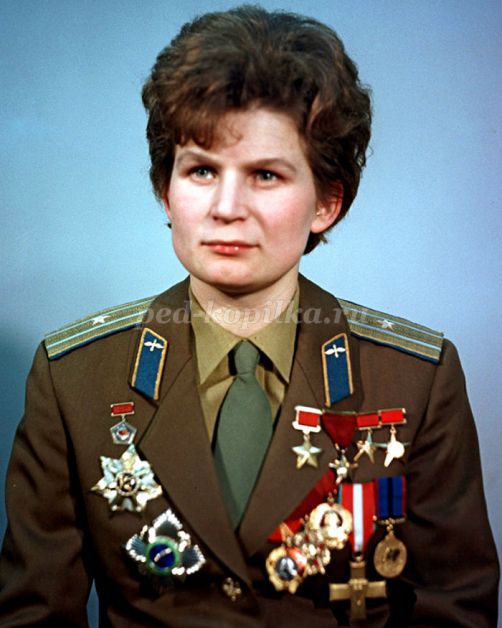 - Как называется одежда космонавта …
 Скафандр. - Космонавт был одет в специальную одежду, которая называется скафандр (показываем иллюстрацию), на голове шлем, куда подается кислород, ведь мы  знаем, что в космическом пространстве нет воздуха, на ногах тяжелые ботинки (ведь в космосе нет земного притяжения).- Как называется такое состояние в космосе? (состояние невесомости).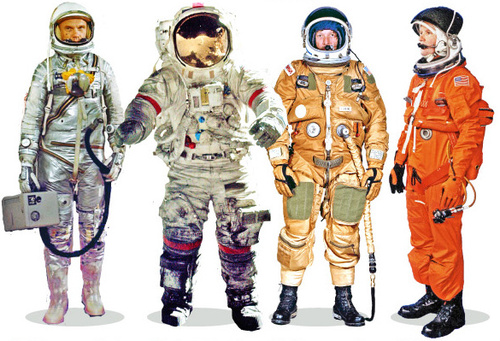 - Знаешь ли ты, в чём находится еда у космонавтов? (в тюбиках, иначе космонавты гонялись бы по всему кораблю то за хлебом, то за соком). 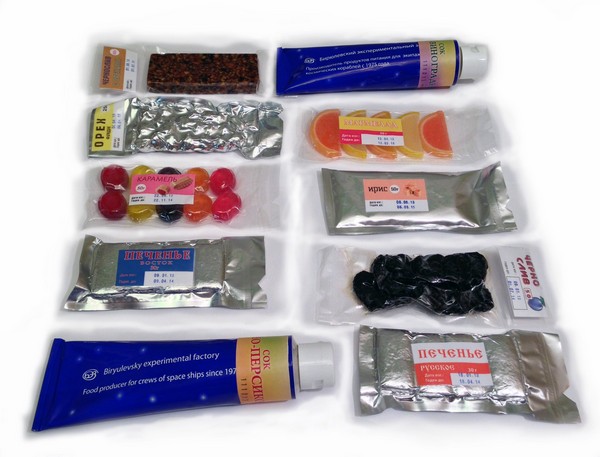 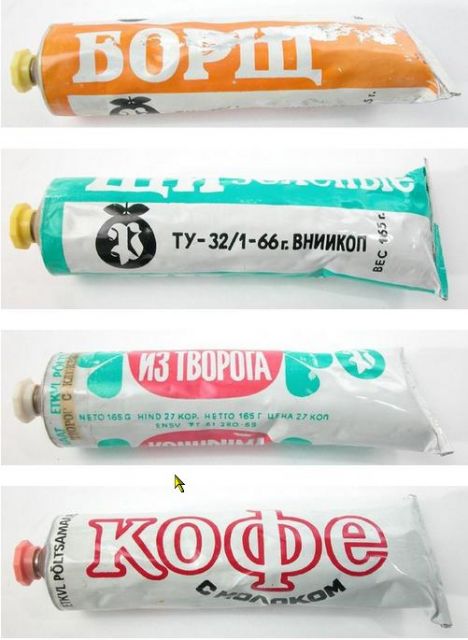  Ранее в космосе побывали животные. Самые знаменитые из них собаки…
 Белка и Стрелка.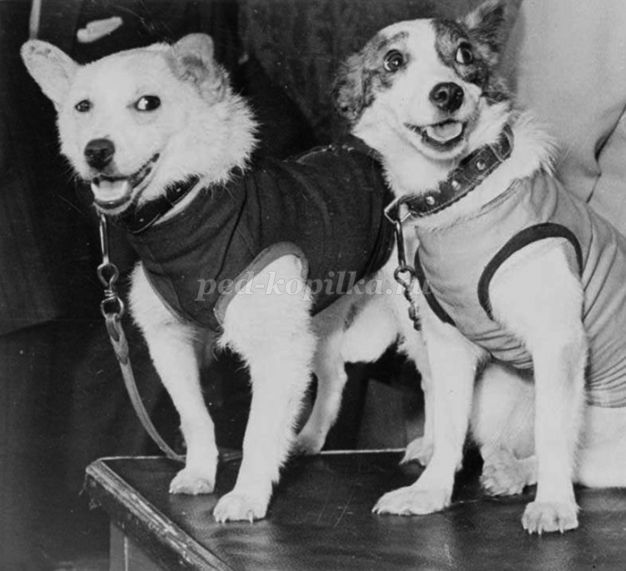 - В 1957 году в космос запустили первый искусственный…- Спутник. На околоземную орбиту их выводят космические ракеты. У каждого искусственного спутника свое назначение. Есть спутники, для проведения научных исследований в космосе. Метеоспутники ведут наблюдение за погодой . 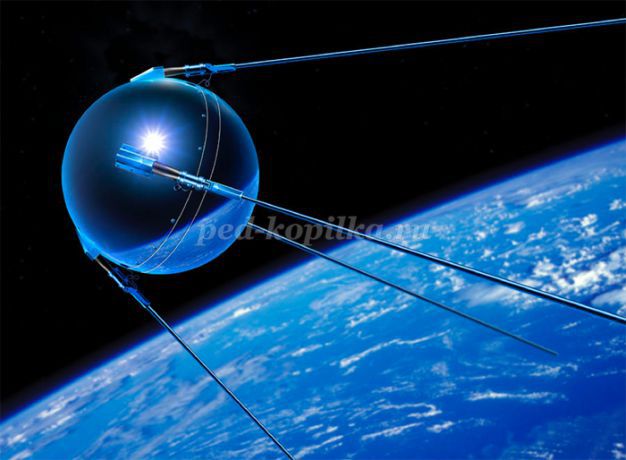 - А как называется естественный спутник Земли?
-Луна.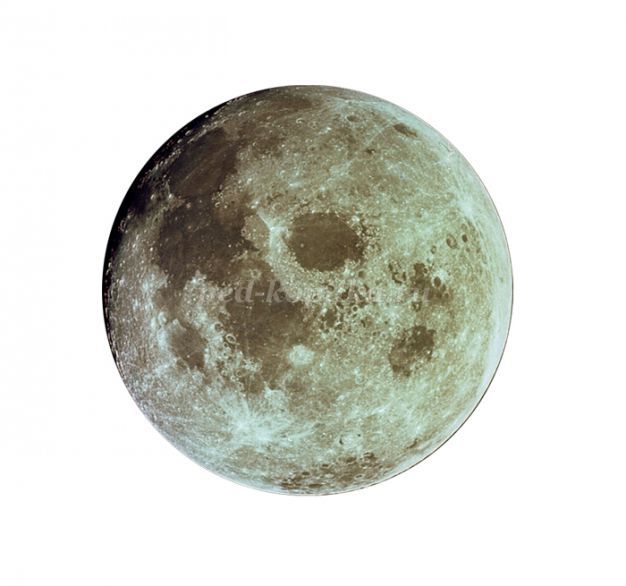 - Какое устройство помогает нам изучать звезды?
 -Телескоп.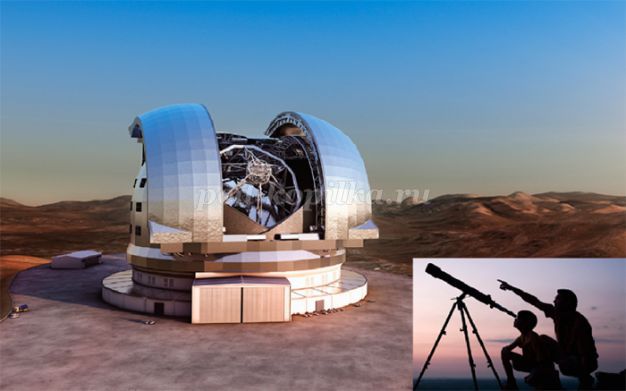 
- Ближайшая к нам звезда - это…
- Солнце.
- Как ты думаешь, что увидел человек в космосе?
- Солнце, планеты, звезды, астероиды,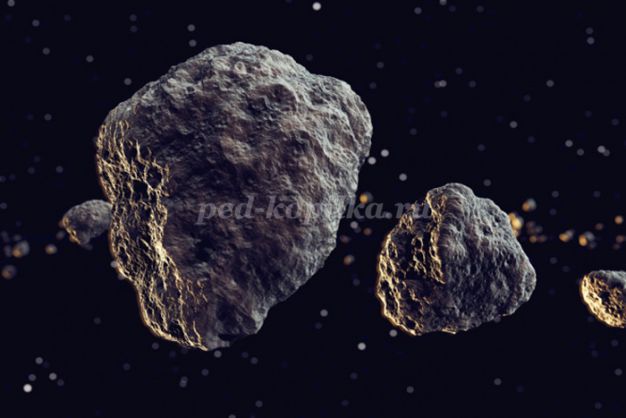 
Кометы.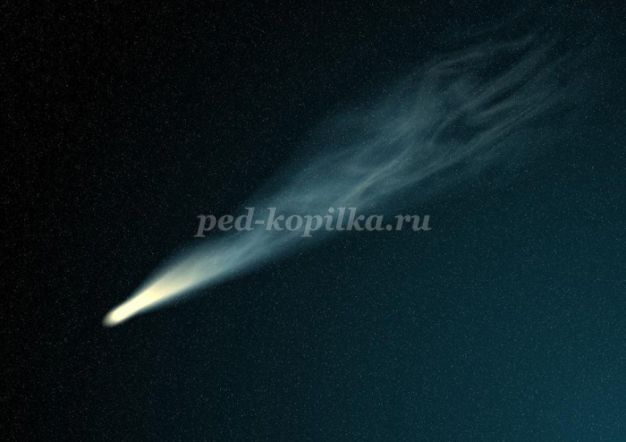 
 И метеоры.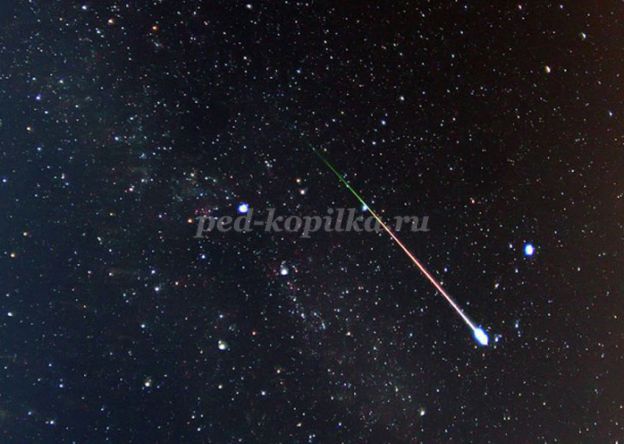 Звезды
  -Рассмотрим подробнее строение Солнечной системы. Что располагается вокруг Солнца? -Планеты.- Все планеты вращаются вокруг Солнца. Планеты и Солнце напоминают дружную семью, которая называется Солнечной системой. Как ты думаешь, почему? (главой этой семьи является Солнце).- Планеты все одинаковые? (они маленькие и большие, разного цвета). Чем они походят друг на друга? (круглые). Планеты все круглые, но, тем не менее, они не похожи друг на друга и находятся на разном расстоянии от Солнца. Каждая планета вращается по своей собственной орбите. - Давай, посчитаем, сколько всего планет в солнечной системе?-Серебристая линия показывает путь планет вокруг Солнца. Как она называется?
- Орбита.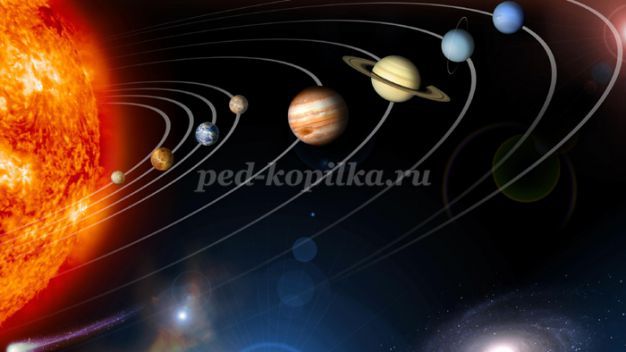 - Первая, самая близкая к Солнцу планет – Меркурий. На этой планете очень жарко, потому что он находится ближе всех к Солнцу. - Вторая от Солнца планета – Венера.В честь богини красоты,Названа Венера– ты.В темных небесах сияешь,Красотой нас озаряешь.- Эти слова не случайны, ведь Венеру называют утренней или вечерней звездой, потому что она видна на небе то утром, то вечером. Венера светится как горный хрусталик и очень красива.- Ты узнал третью планету?- Почему ты  решил, что это Земля?- Земля - это единственная планета в Солнечной системе, на которой есть все условия для жизни животных и людей.- Что это за условия? (воздух, вода). Земля средняя по размеру планета, она находится не слишком близко к Солнцу. Посмотри, Земля как будто окутана голубоватой дымкой, которая защищает Землю от перегрева или охлаждения, от ударов метеоритов.- Четвертая планета Марс. Раньше люди думали, что на этой планете есть живые существа, но ученые доказали, что жизни на Марсе нет. Четыре самые близкие к Солнцу планеты, помнишь их названия по порядку?- Они являются твердыми и каменистыми.- Следующая пятая планета от Солнца называется Юпитер. Она похожа на огромный шар, который в одиннадцать раз больше Земли. Состоит самая большая планета Солнечной системы из жидкости и газа. Эта планета совсем необитаема, потому – что на ней лютый холод.- Мы видим Сатурн – шестую планету на ней очень холодно. Почему? Ты заметил, что она желто-оранжевого цвета? Чем она отличается от других планет? (кольцо). Эти удивительные кольца состоят изо льда и камней. - Планета следующая называется  Уран. Посчитай, какая она по счету?- Восьмая планета - Нептун, а девятая – Плутон это самые холодные планеты Солнечной системы. Как ты думаешь, почему?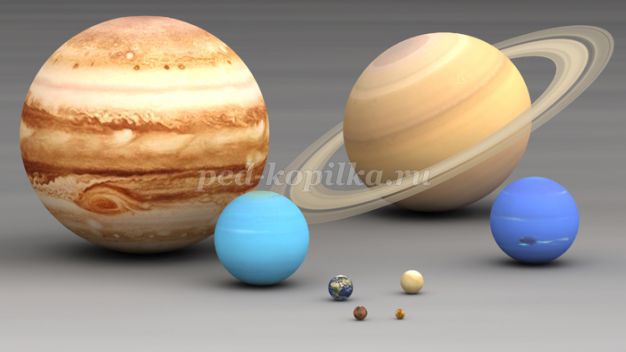 - Выстроим планеты по порядку- Меркурий, Венера, Земля, Марс, Юпитер, Сатурн, Уран, Нептун.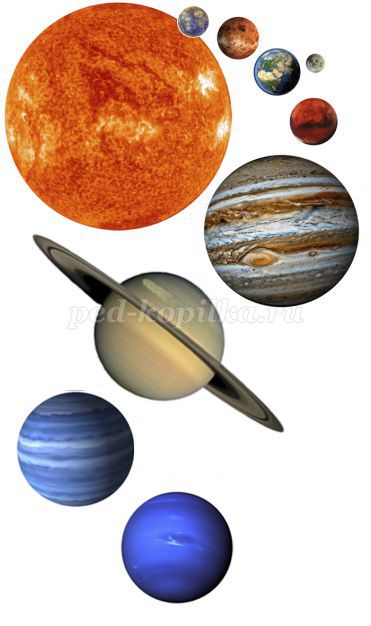  Д/и «Расположи планеты правильно»По порядку все планетыНазовёт любой из нас:Раз — Меркурий,Два — Венера,Три — Земля,Четыре — Марс.Пять — Юпитер,Шесть — Сатурн,Семь — Уран,За ним — Нептун.Он восьмым идёт по счёту.А за ним уже, потом,И девятая планетаПод названием Плутон.Загадки о Космосе:Чтобы глаз вооружить
И со звездами дружить,
Млечный путь увидеть чтоб,
Нужен мощный… (телескоп)

Телескопом сотни лет
Изучают жизнь планет.
Нам расскажет обо всем
Умный дядя … (астроном)
Астроном — он звездочет,
Знает все наперечет!
Только лучше звезд видна,
В небе полная … (луна)

До Луны не может птица
Долететь и прилуниться,
Но зато умеет это
Делать быстрая … (ракета)

У ракеты есть водитель,
Невесомости любитель.
По-английски: «астронавт»,
А по-русски … (космонавт)

Космонавт сидит в ракете,
Проклиная все на свете —
На орбите как назло
Появилось … (НЛО)

НЛО летит к соседу
Из созвездья Андромеды,
В нем от скуки волком воет
Злой зеленый … (гуманоид)

Гуманоид с курса сбился,
В трех планетах заблудился,
Если звездной карты нету,
Не поможет скорость… (света)

Свет быстрее всех летает,
Километры не считает.
Дарит Солнце жизнь планетам,
Нам — тепло, хвосты -… (кометам)

Все комета облетела,
Все на небе осмотрела.
Видит, в космосе нора —
Это черная … (дыра)

В черных дырах темнота
Чем-то черным занята.
Там окончил свой полет
Межпланетный … (звездолет)

Звездолет — стальная птица,
Он быстрее света мчится.
Познает на практике
Звездные … (галактики)

Из какого ковша
Не пьют, не едят,
А только на него глядят?
(Большая Медведица)

Желтая тарелка на небе висит.
Желтая тарелка всем тепло дарит (солнце)

В дверь, в окно
Стучать не будет,
А взойдет
И всех разбудит (солнце)

У бабушки над избушкой
Висит хлеба краюшка.
Собаки лают, достать не могут (месяц)